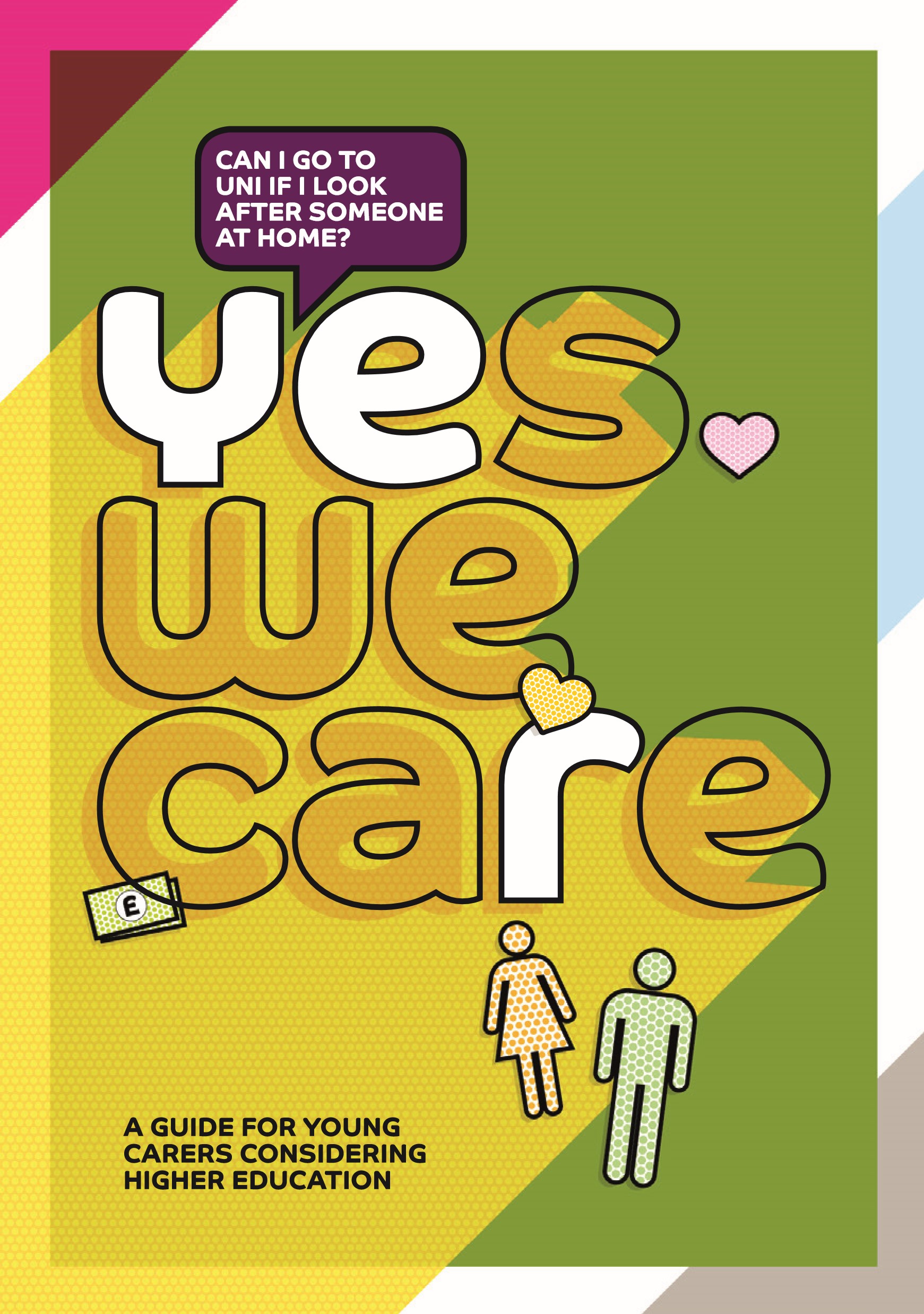 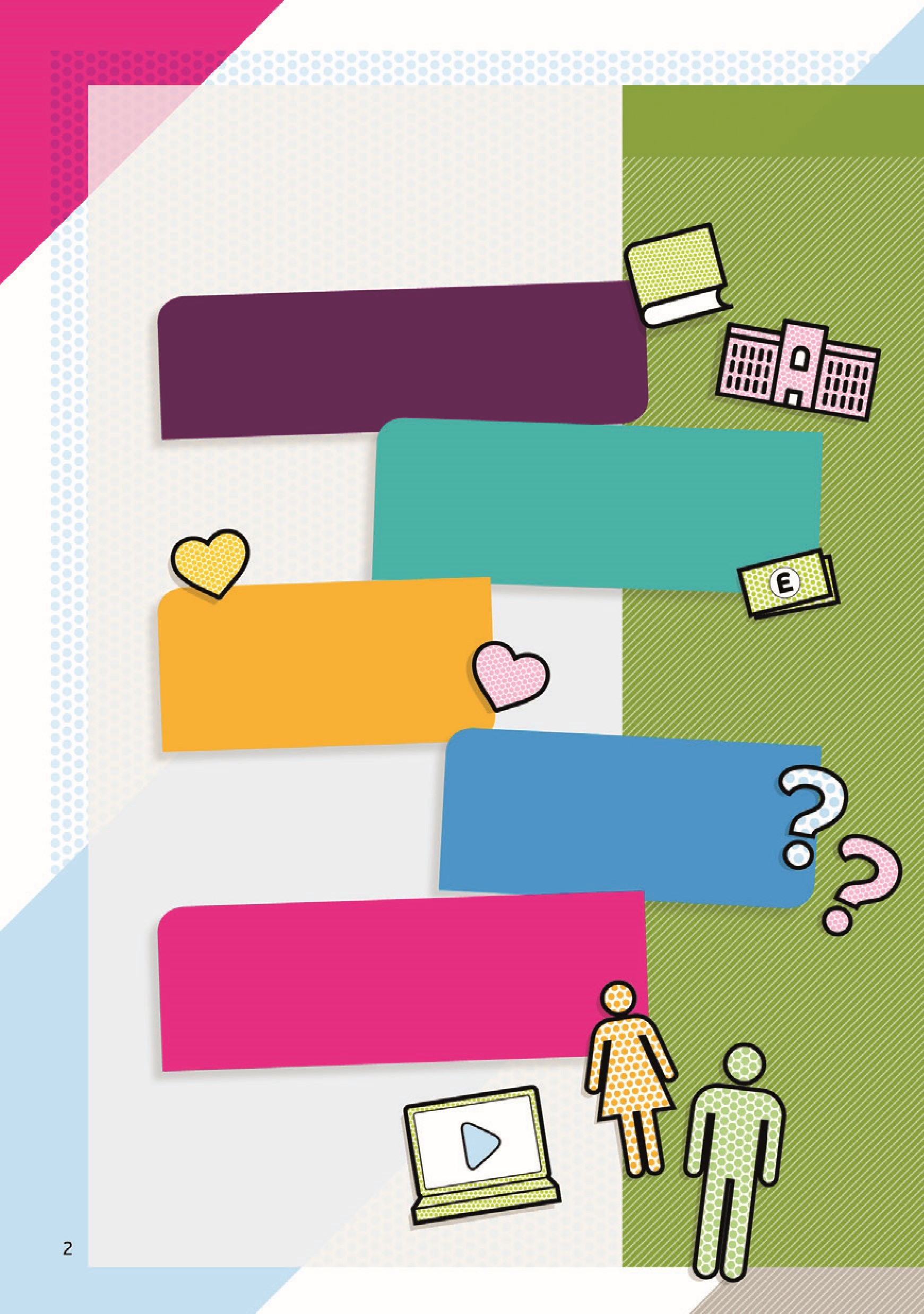 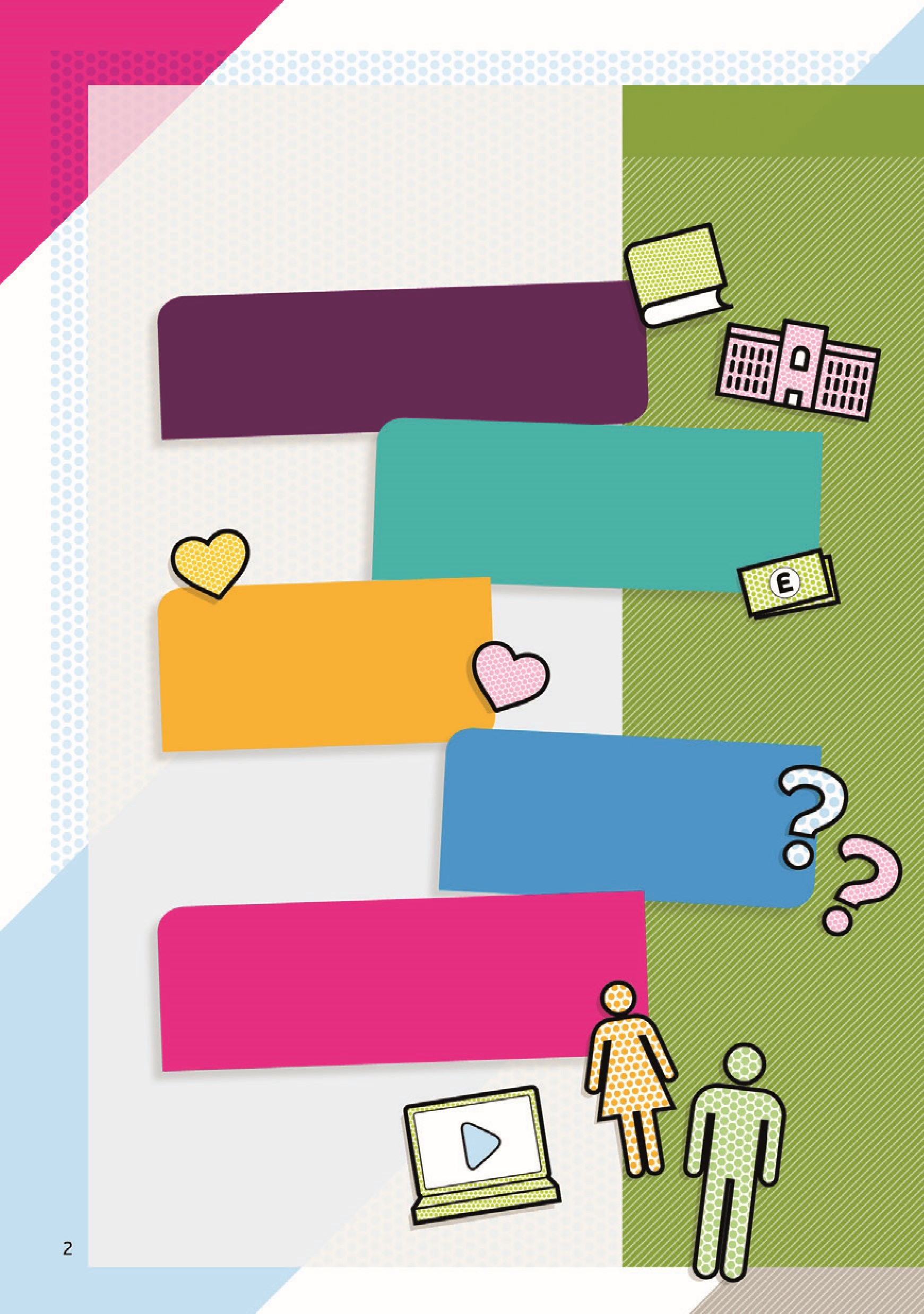 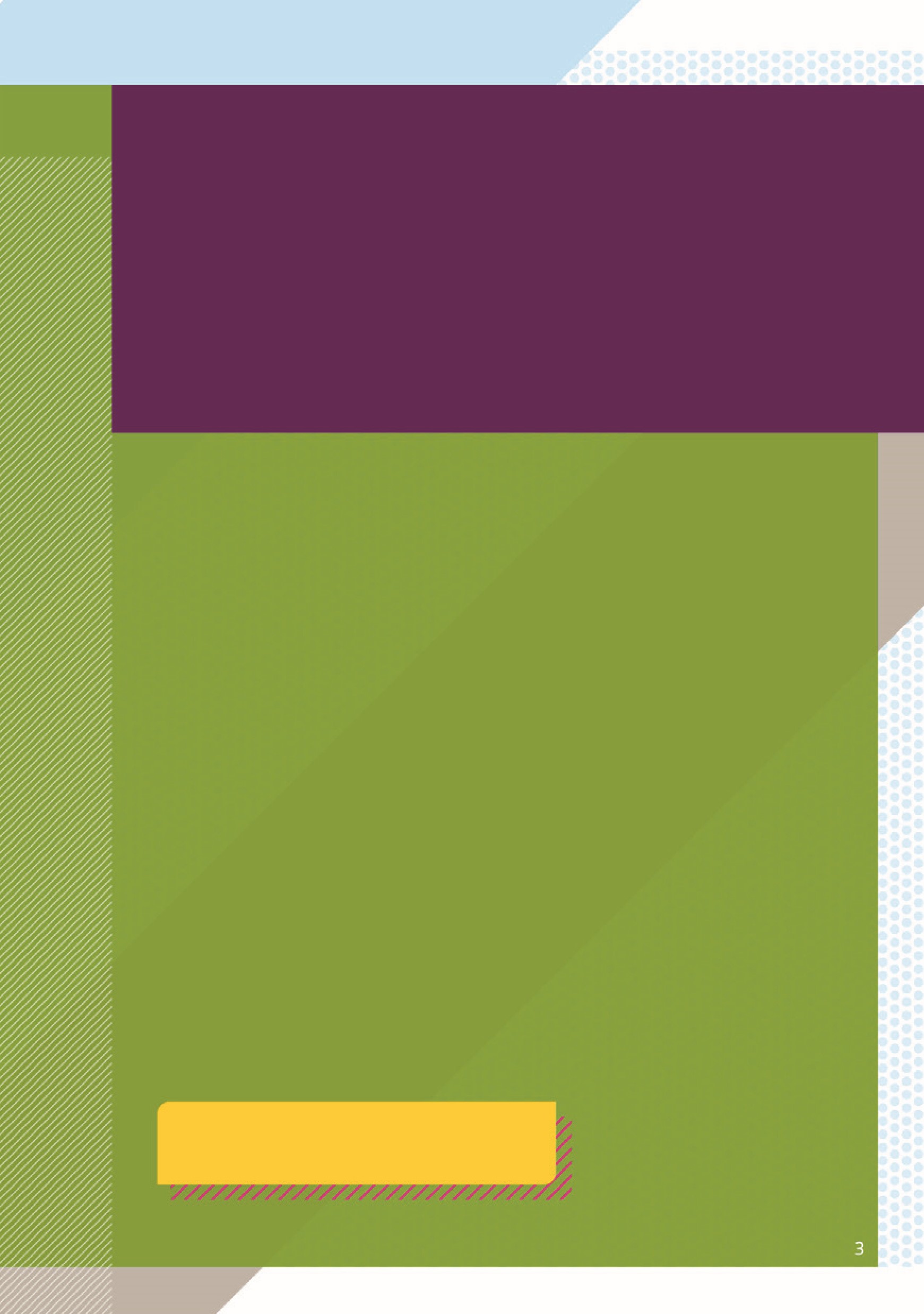 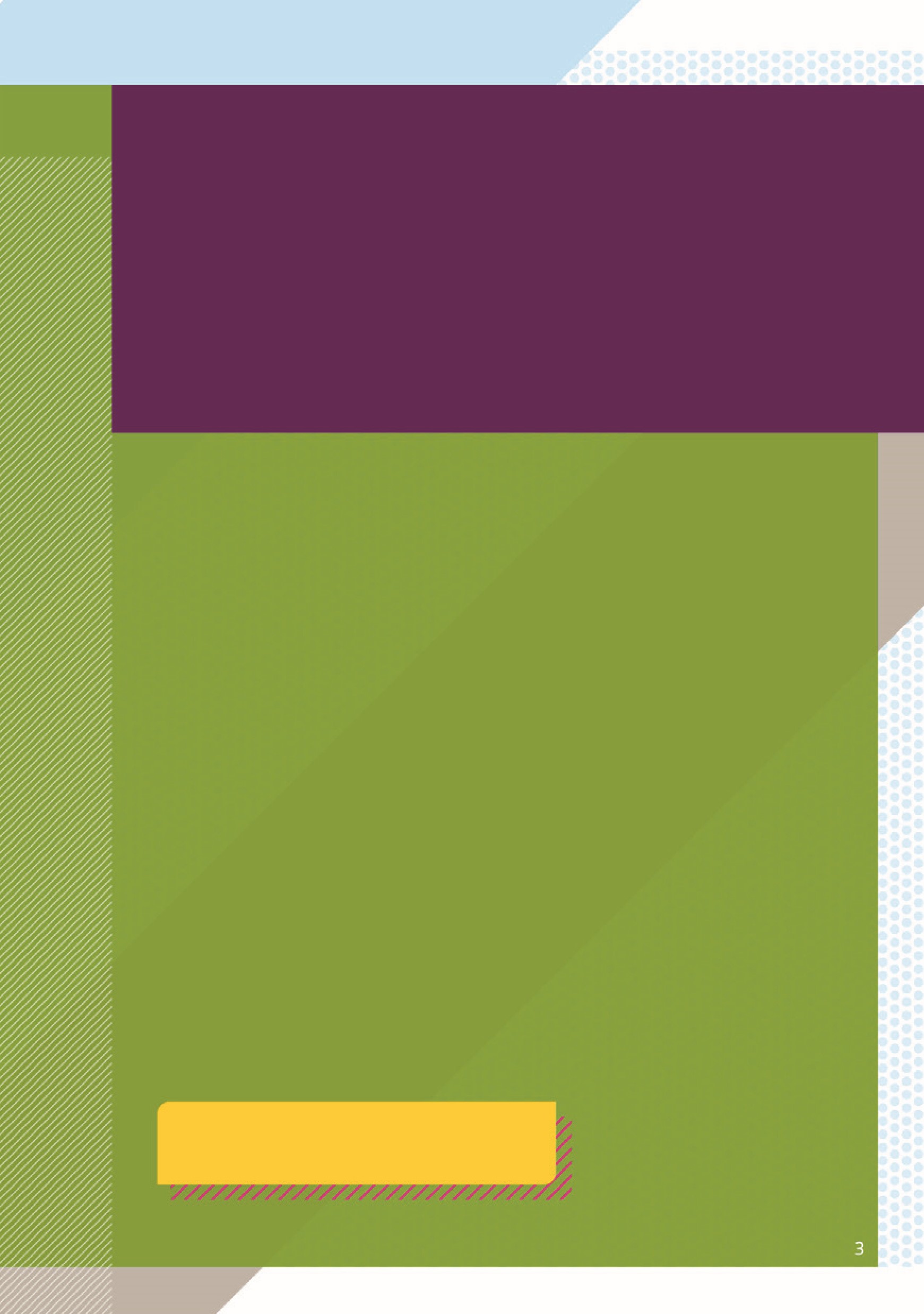 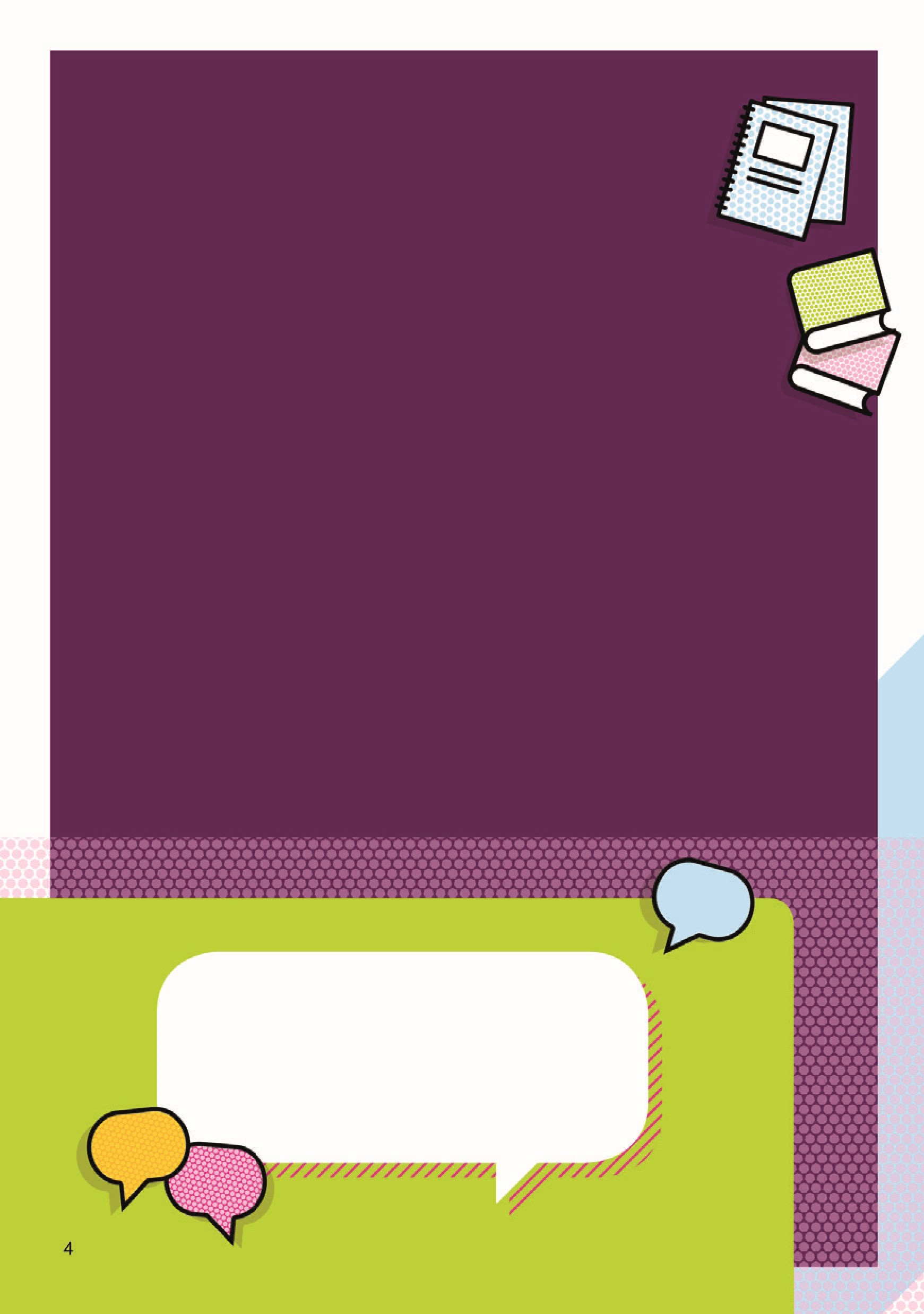 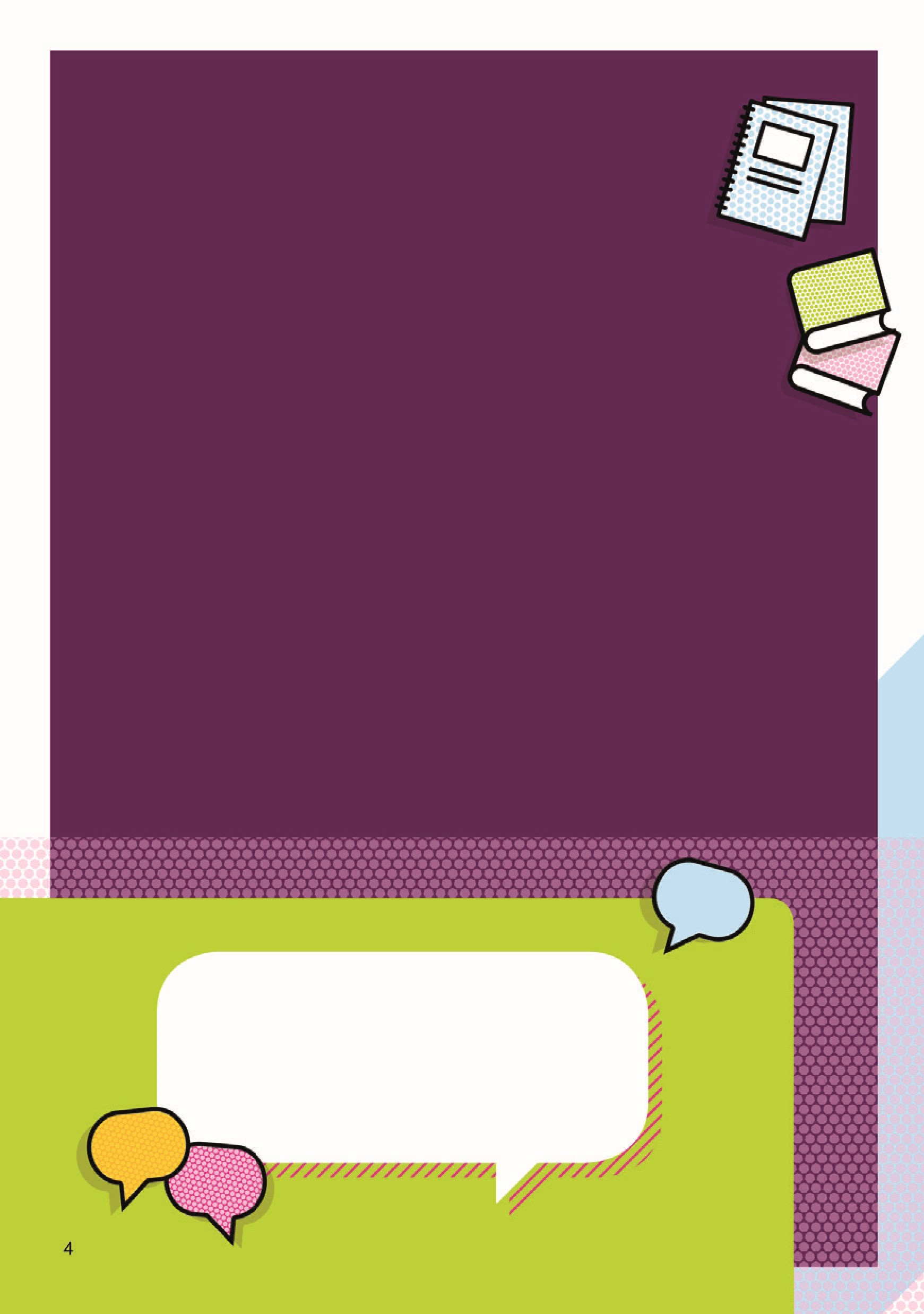 HELP WHEN YOU’RE  IN SIXTH FORM  OR COLLEGEGetting into higher education can feel difficult if you also have caring responsibilities at home. Lots of universities and colleges offer schemes to help young carers get there – in Sheffield this includes:The Compact Scheme at Sheffield Hallam UniversityCompact provides extra support if you face barriers to going to university, including if you have caring responsibilities. It’s available when you apply  to Sheffield Hallam University and you’ll be able to get in touch with a named contact for all your enquiries and questions  go on exclusive visits to the university  receive emails about Sheffield Hallam life  receive help with interviews for higher education r eceive special consideration during the admissions process  (in exceptional circumstances only)For more information contact the Compact team on 0114 225 4231  or email compact@shu.ac.uk.Discover-Post 16 Outreach at the University of SheffieldThe Discover programmes give participants the opportunity to find out what it’s like to study and work in subject specific areas across the whole University. These include medicine, law and many others. Each of these programmes also provide practical help with study techniques, application support and an introduction to life at the University. If you’re accepted onto the scheme you’ll receive an adjusted offer of up to two grades lower than usual. 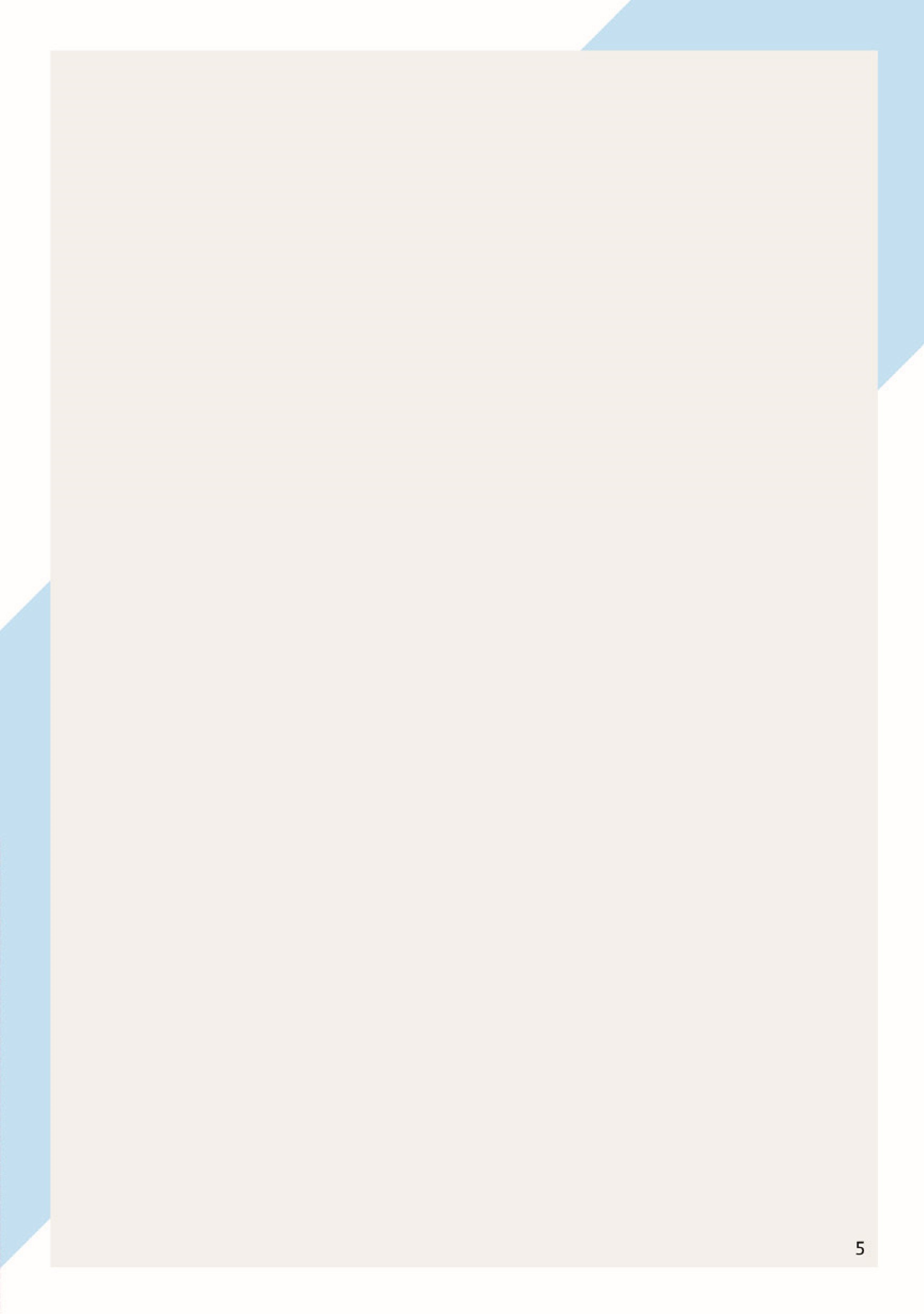 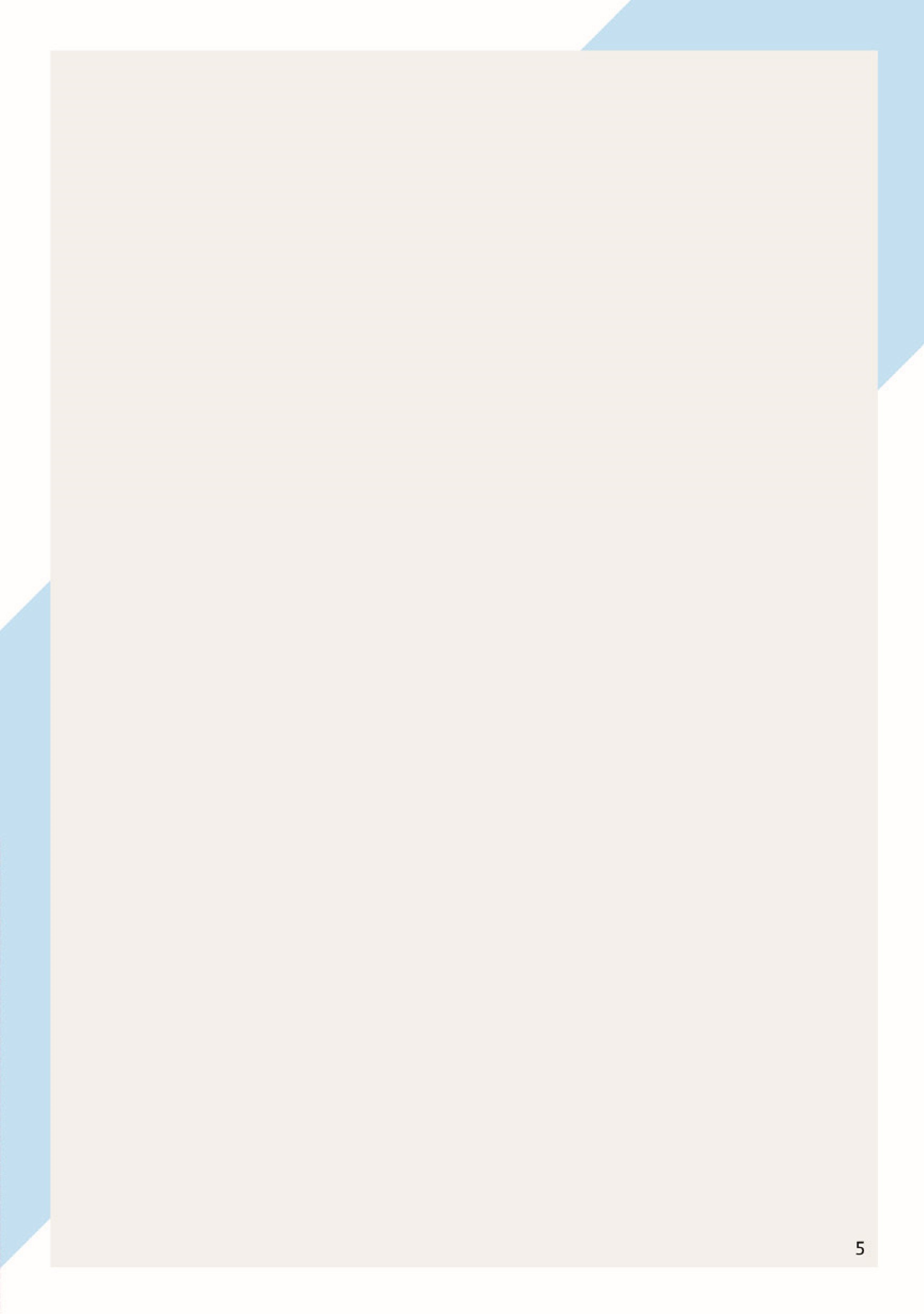 For more information contact the Outreach Team on 0114 222 1027  or email outreach@sheffield.ac.uk.If you want to study outside Sheffield, ask any university or college  what they do for young carers. They probably run similar schemes too.Sarah, studies Primary Teaching“Before I applied to uni, I was worried about them not being flexible if I needed to stay at home with my mum and about how I’d keep up with the workload with everything going on at home. And once I started, everyone was talking about going out for Fresher’s Week but I just wanted to be at home – it felt like ‘who will be my friend if I don’t go to fresher’s nights out?’.But the fact that I could state I was a carer when I applied helped me to know they were thinking about us carers.  They added me to a carers Facebook group before I started, so I knew there were other student carers and that I had a way to message uni staff who are there to help us. They did a group chat session so people could ask questions and get help. My lecturers know I’m a carer too and they let me pop out to answer my phone if I need to, which helps me feel more relaxed.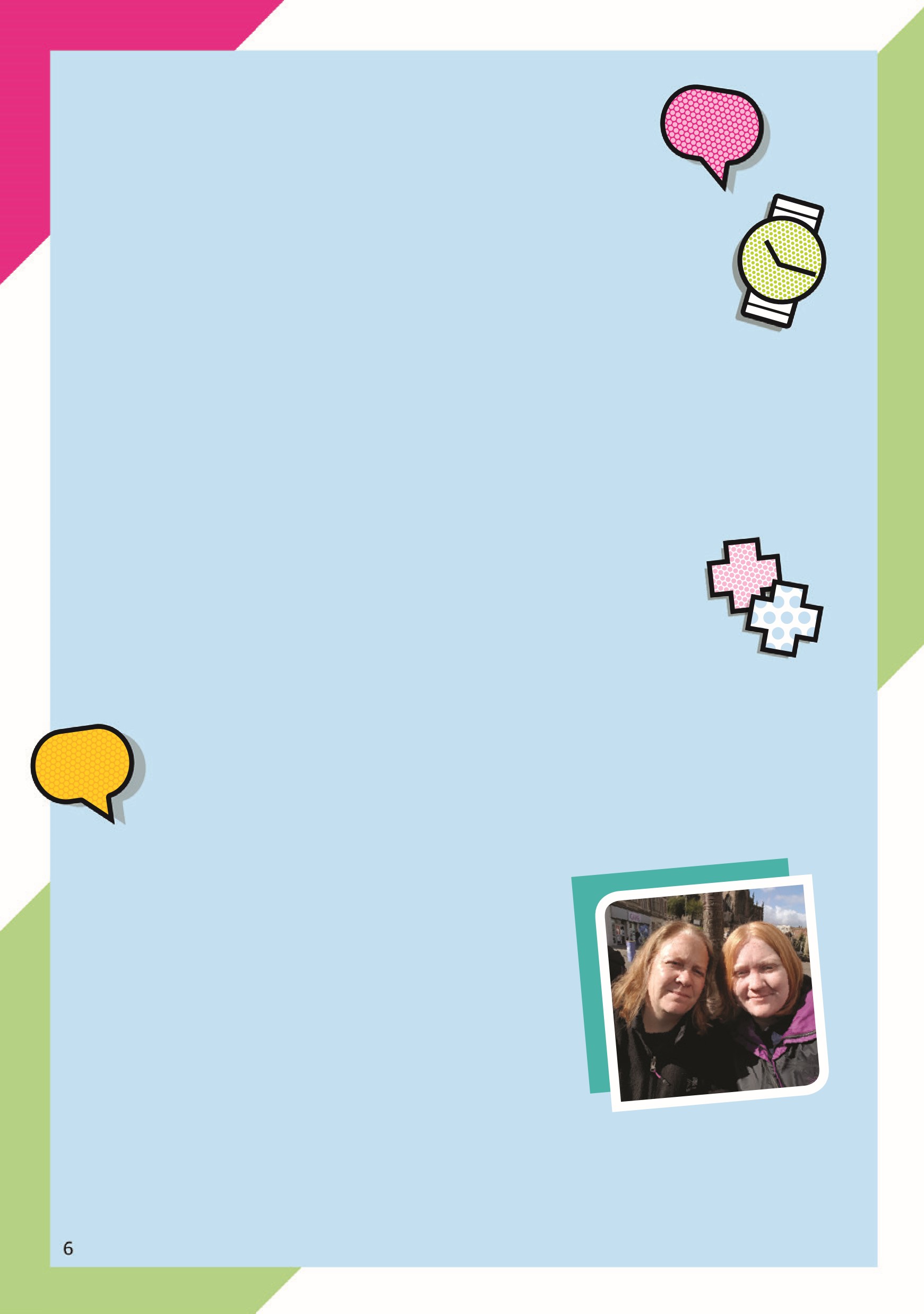 My advice is to tell someone you’re a carer before you start uni so you get the support you need straight away. And try not to worry – I’ve been able to do it – you can too!”Sarah’s mum Bev”Before Sarah started, I felt really anxious because I panic when I’m on my own and Sarah was my main support.  I was worried how she’d cope too. Sometimes when I’m really low she doesn’t want to leave me and that makes me feel guilty. But I feel really positive now. She’s completed her first year and I feel so proud of her – in spite of everything, she’s managed really well and got really good grades. If you’re a parent worried about your son  or daughter going to uni, my advice is to talk to someone. It can be really hard to ask for help but don’t sit in silence. You’d be surprised how many people offer help if  you actually ask for it!”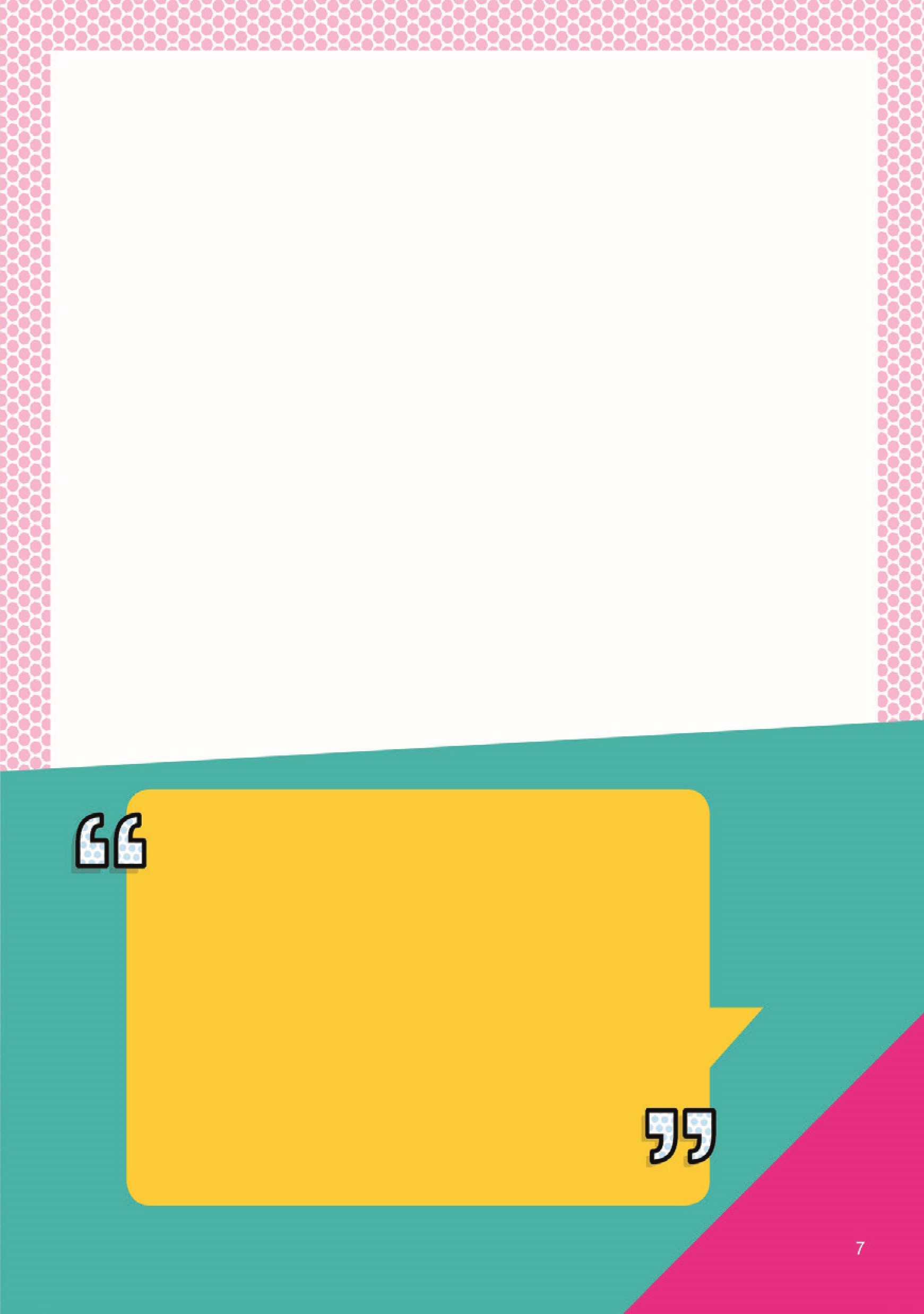 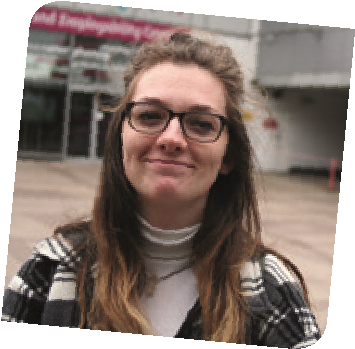 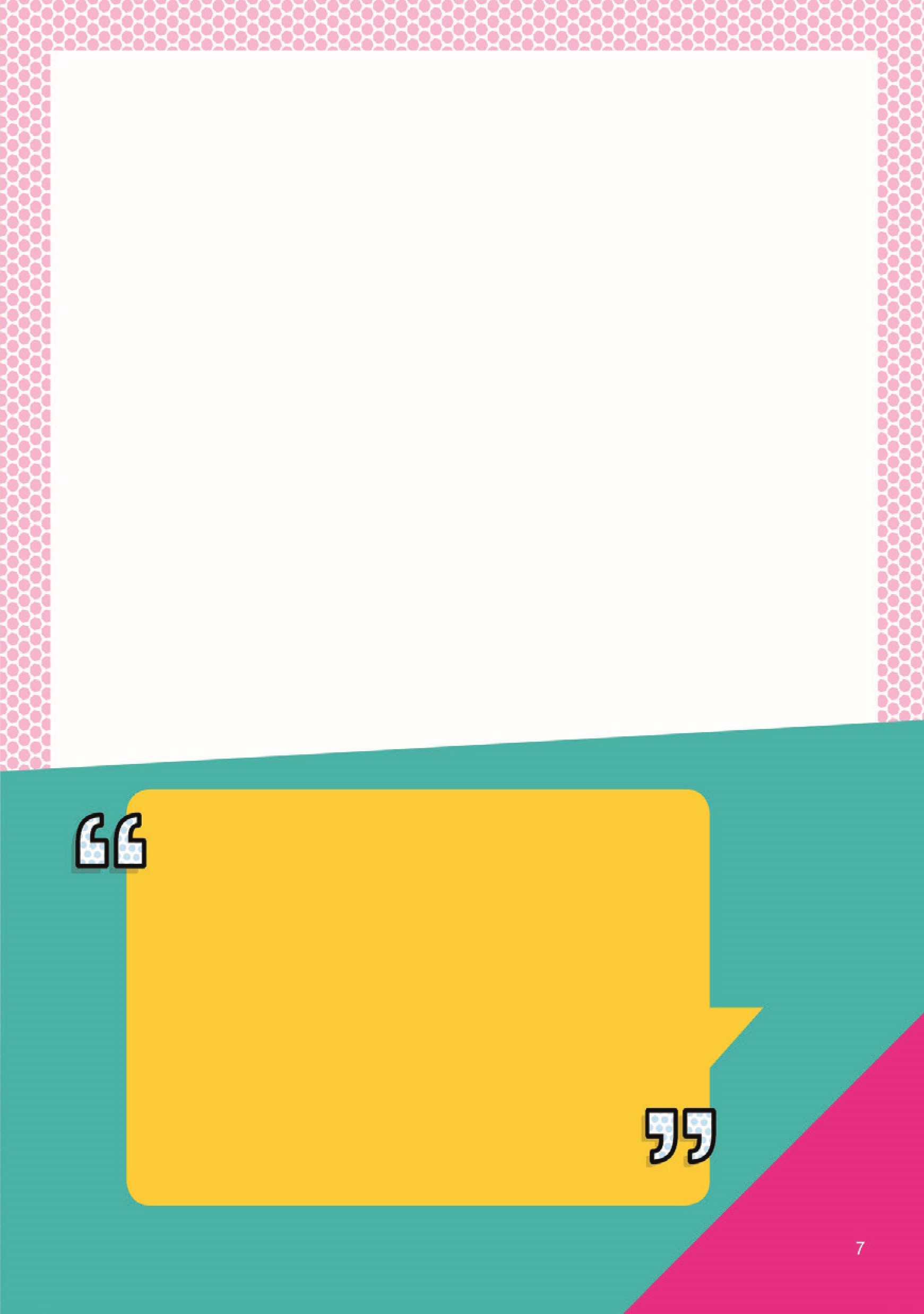 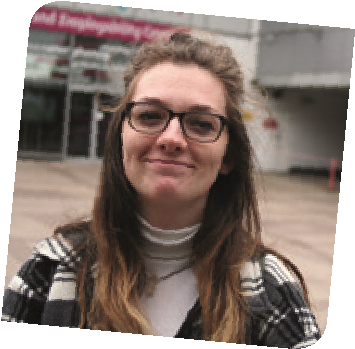 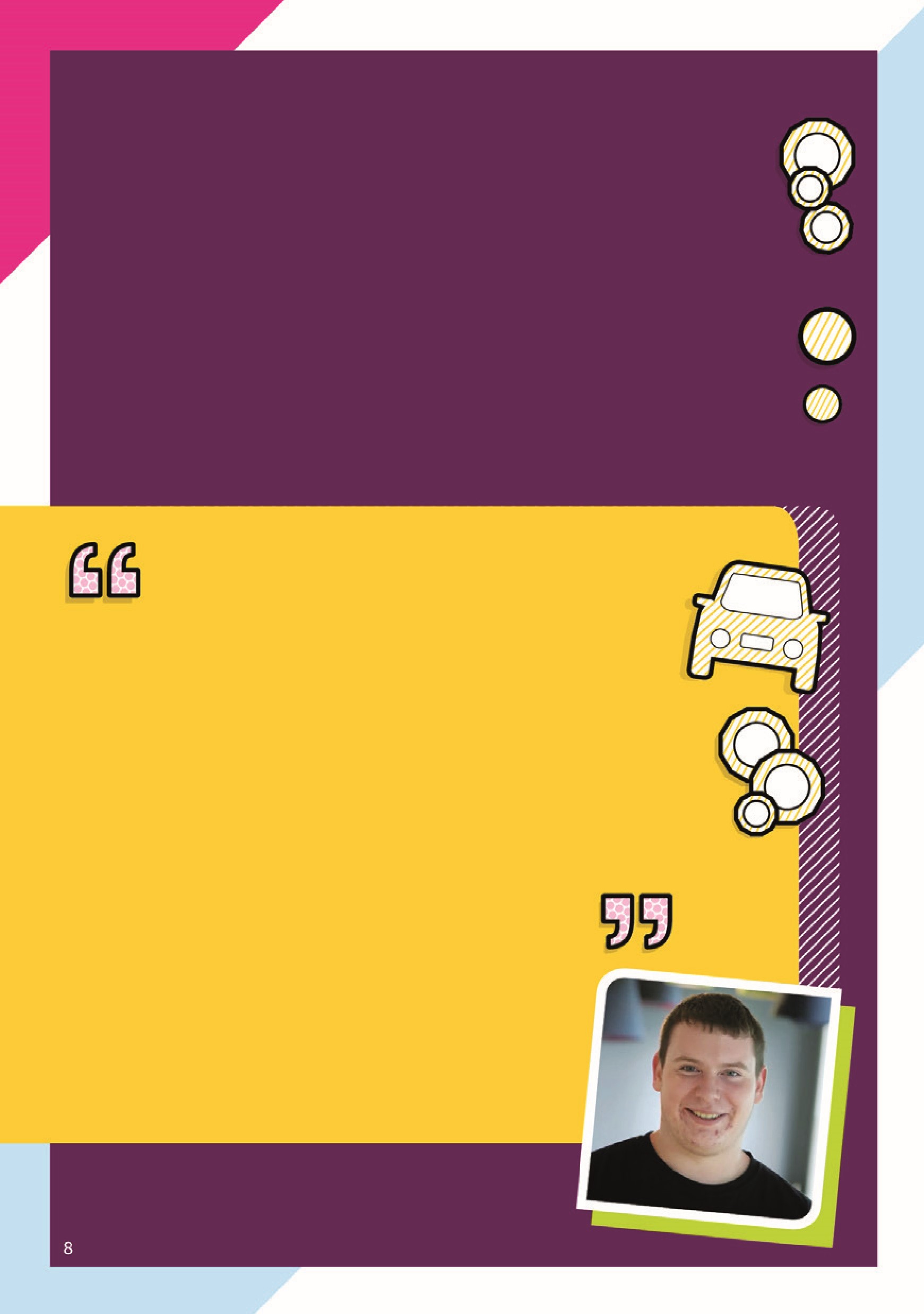 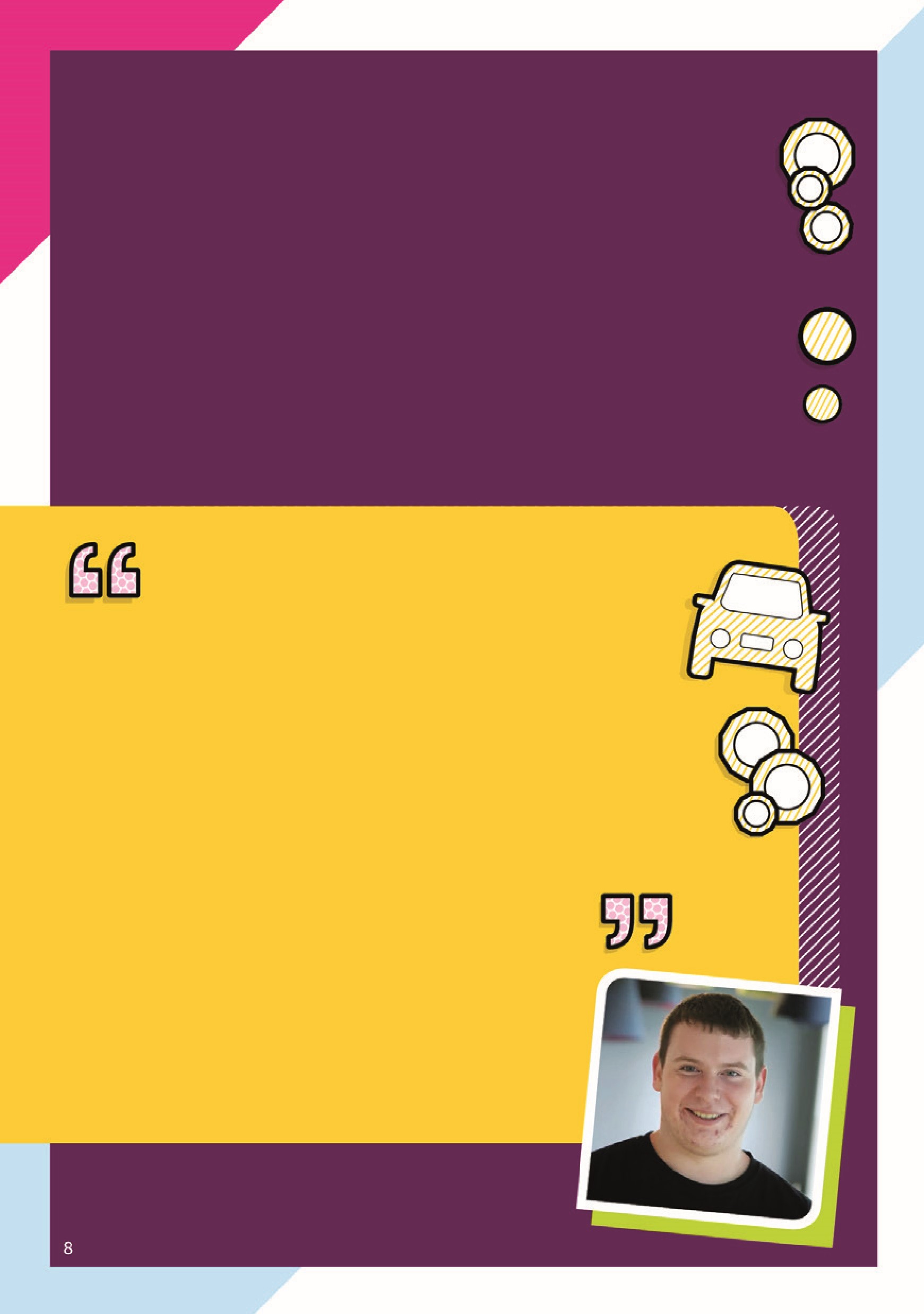 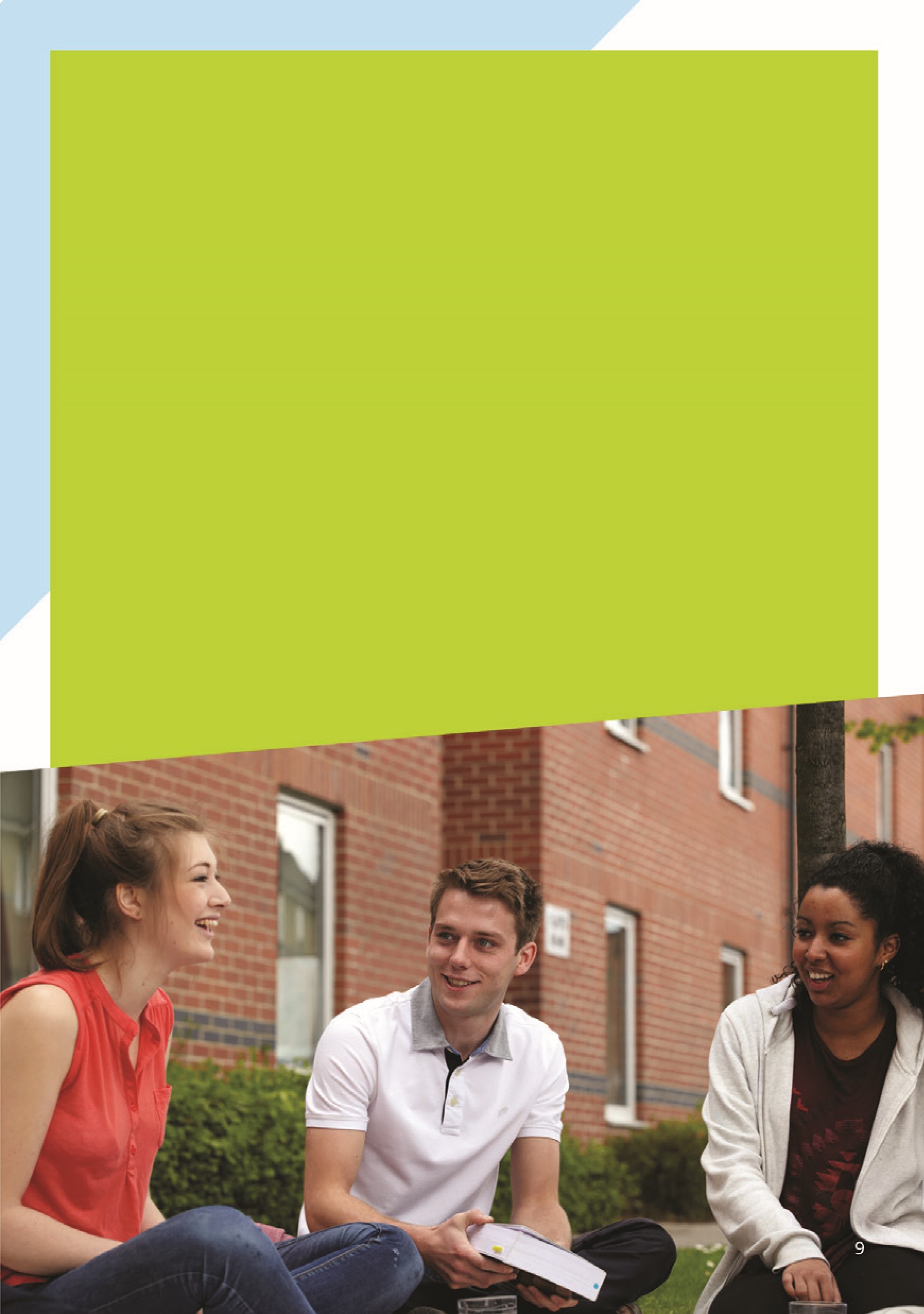 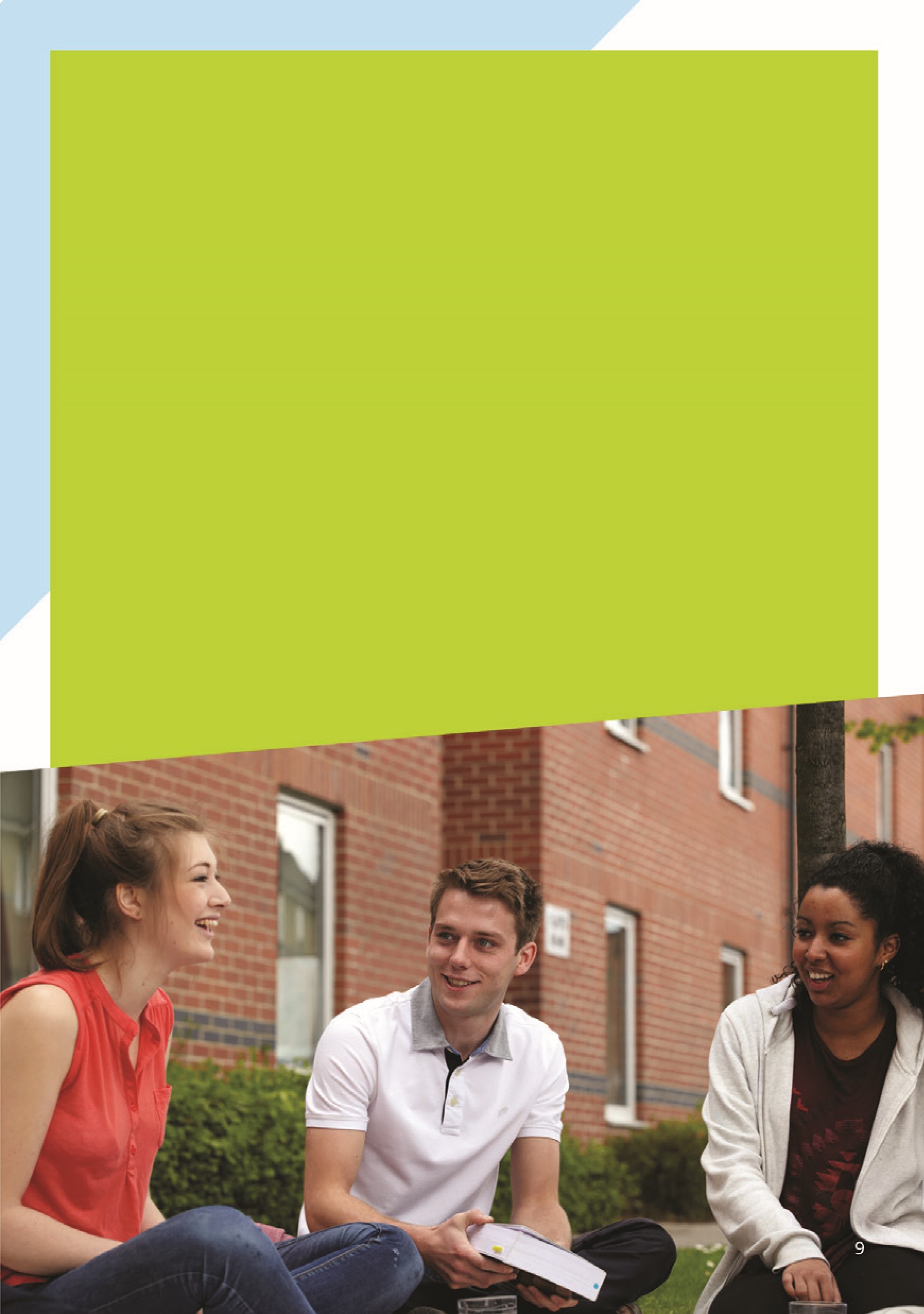 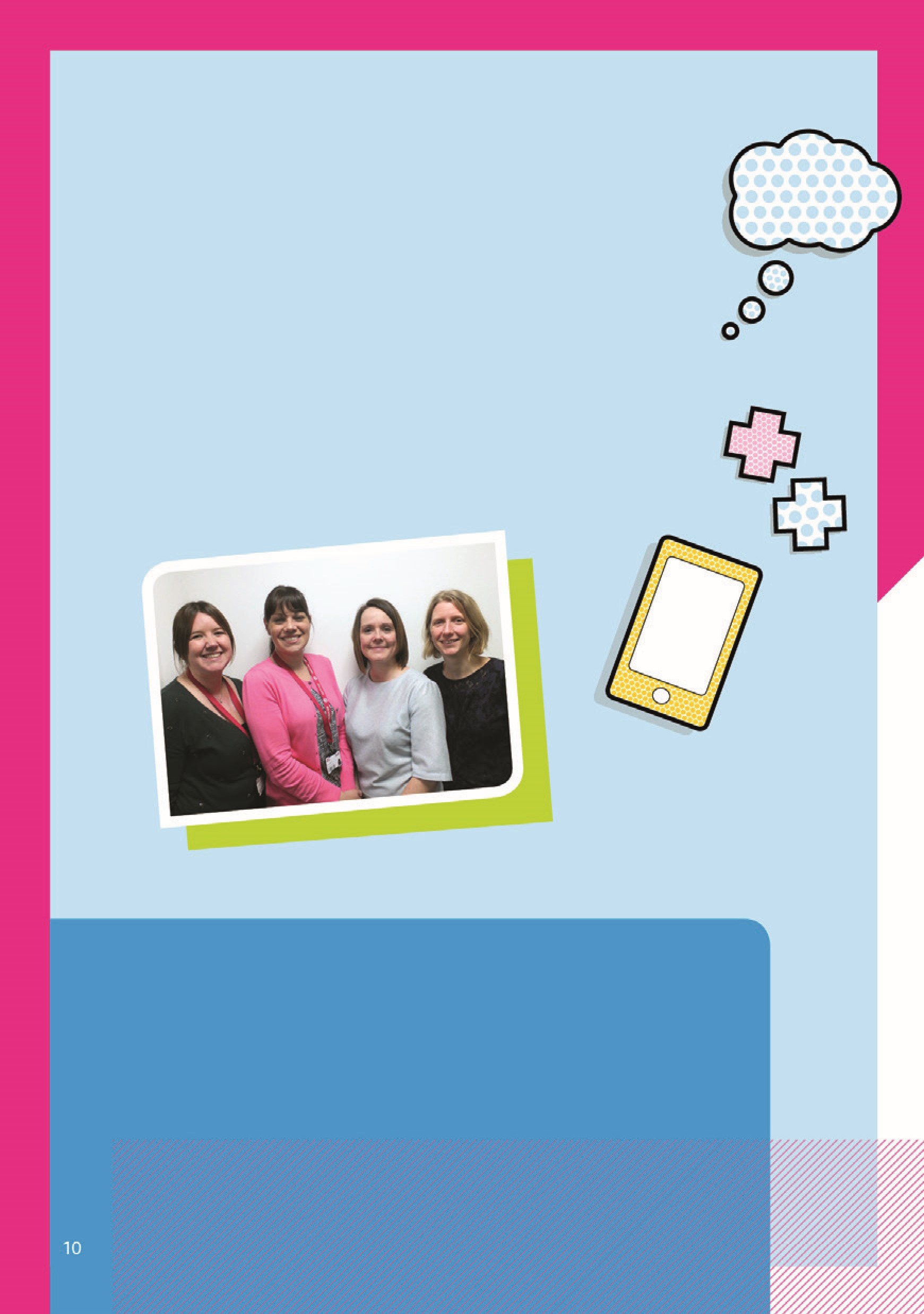 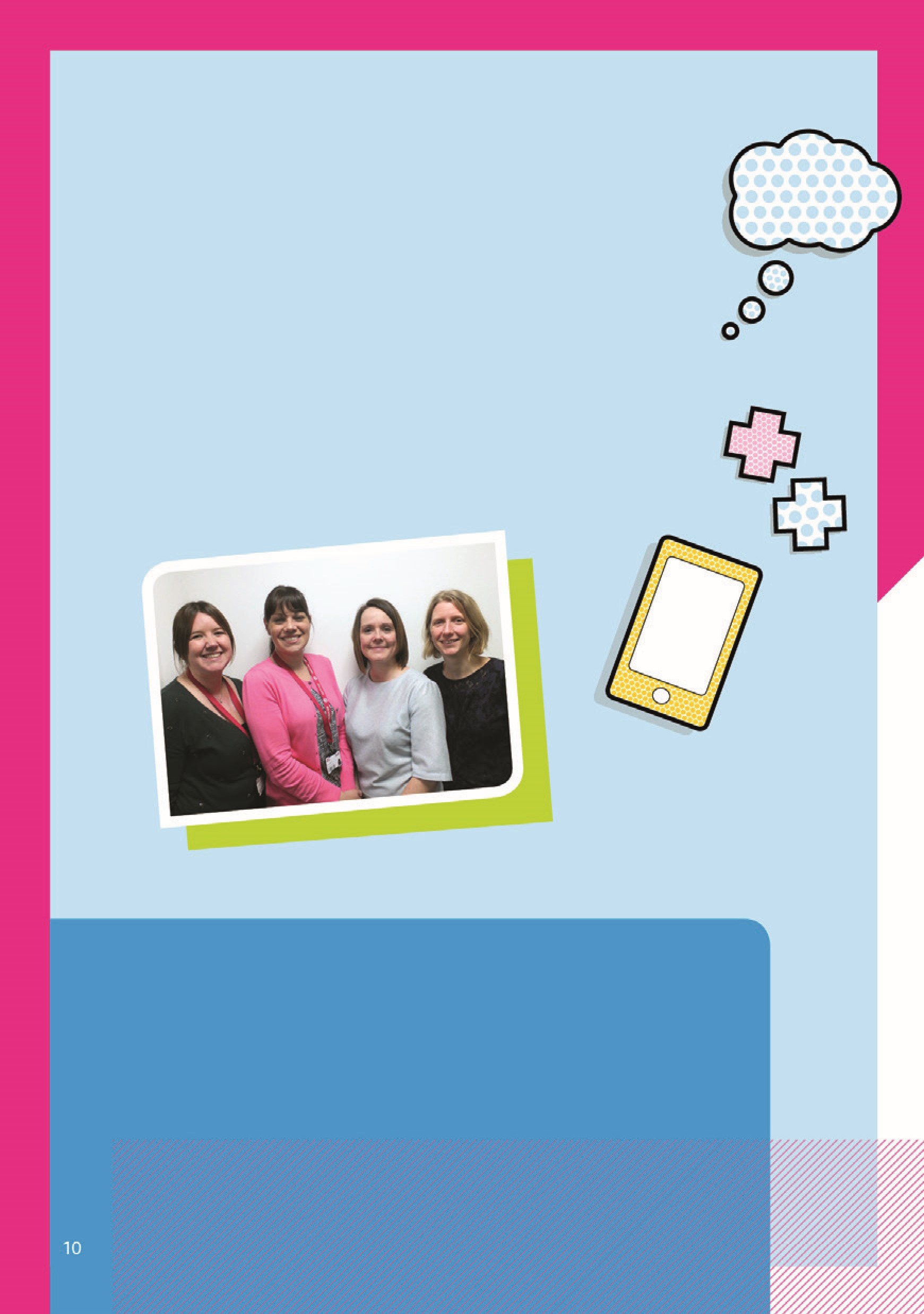 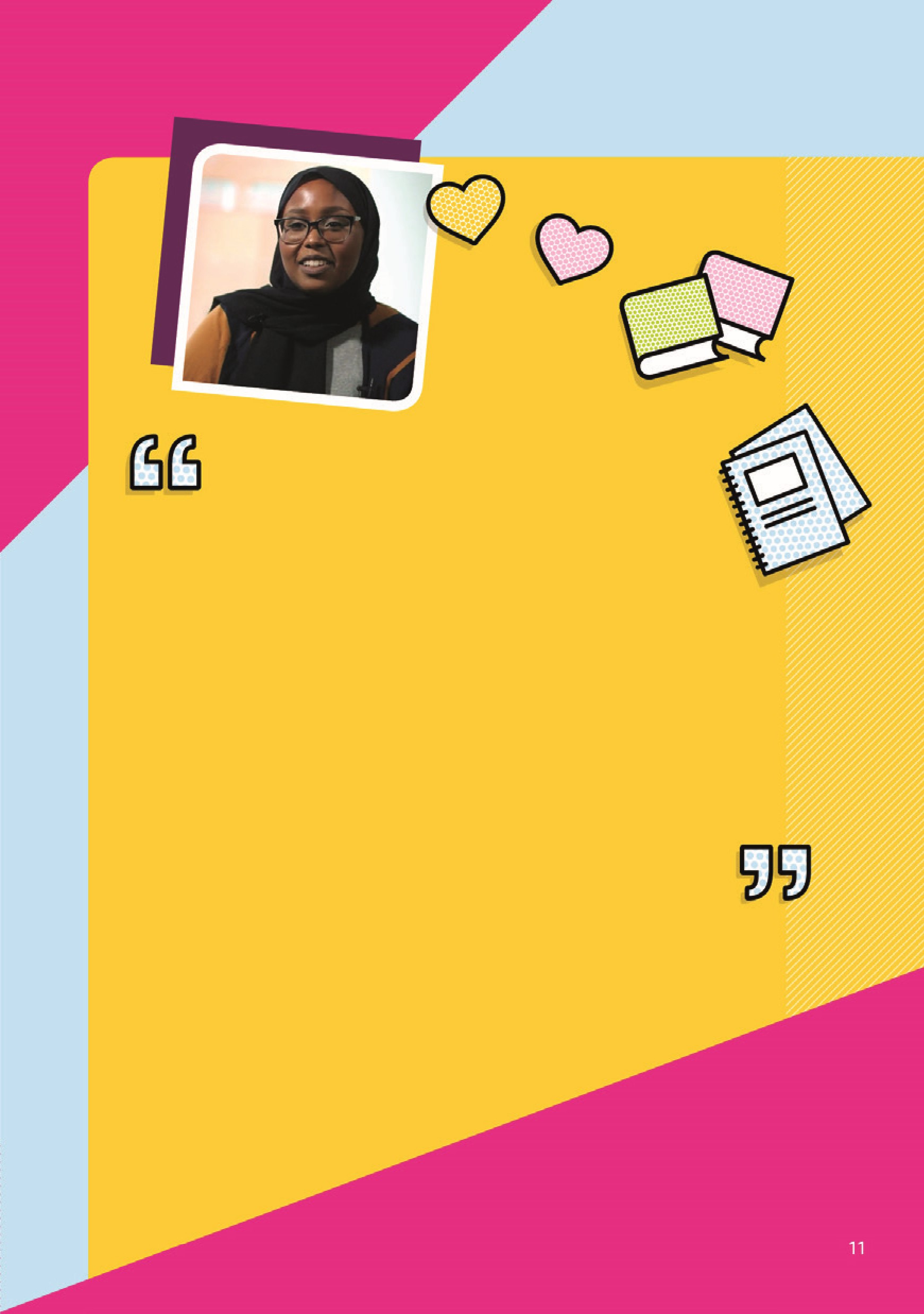 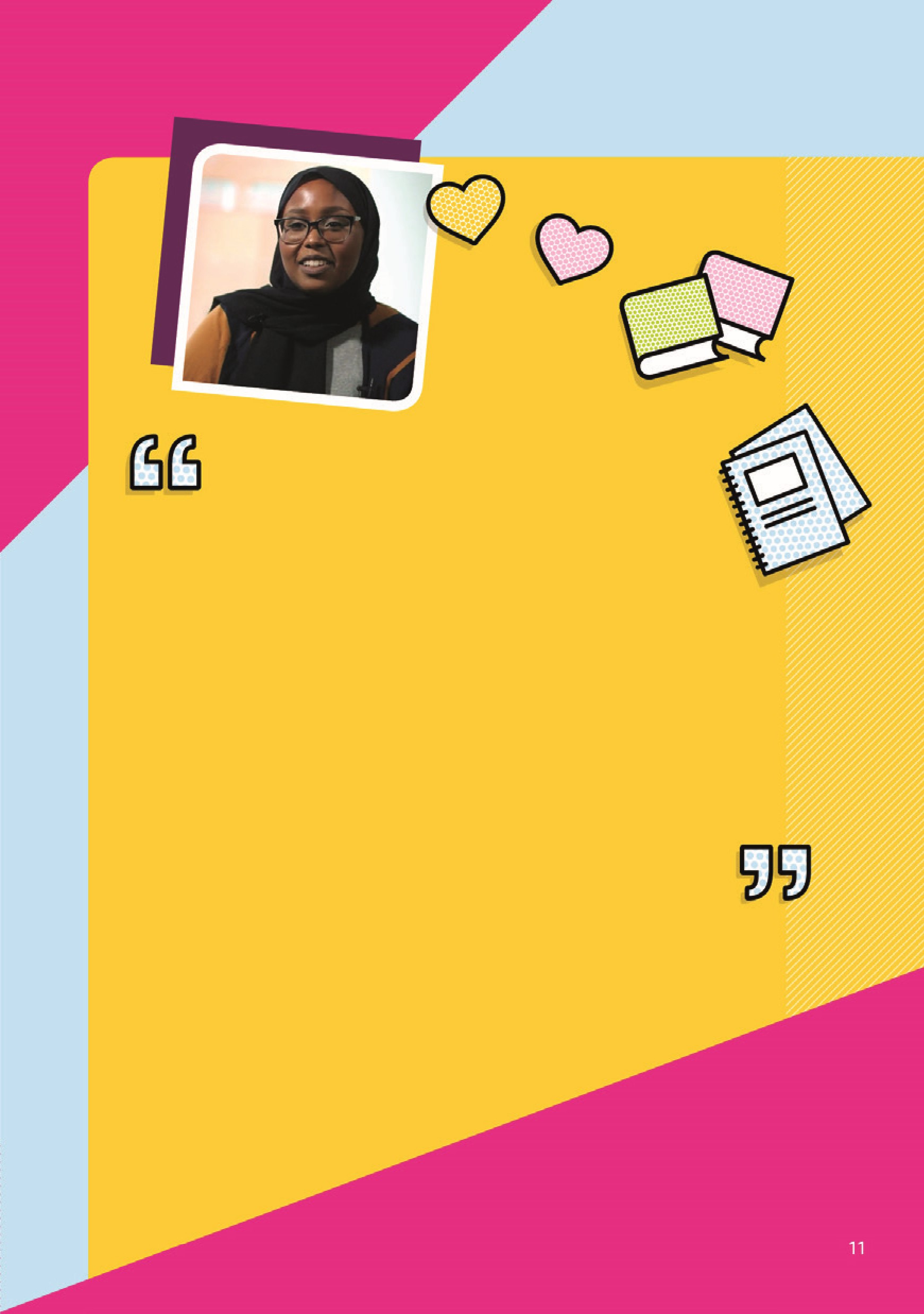 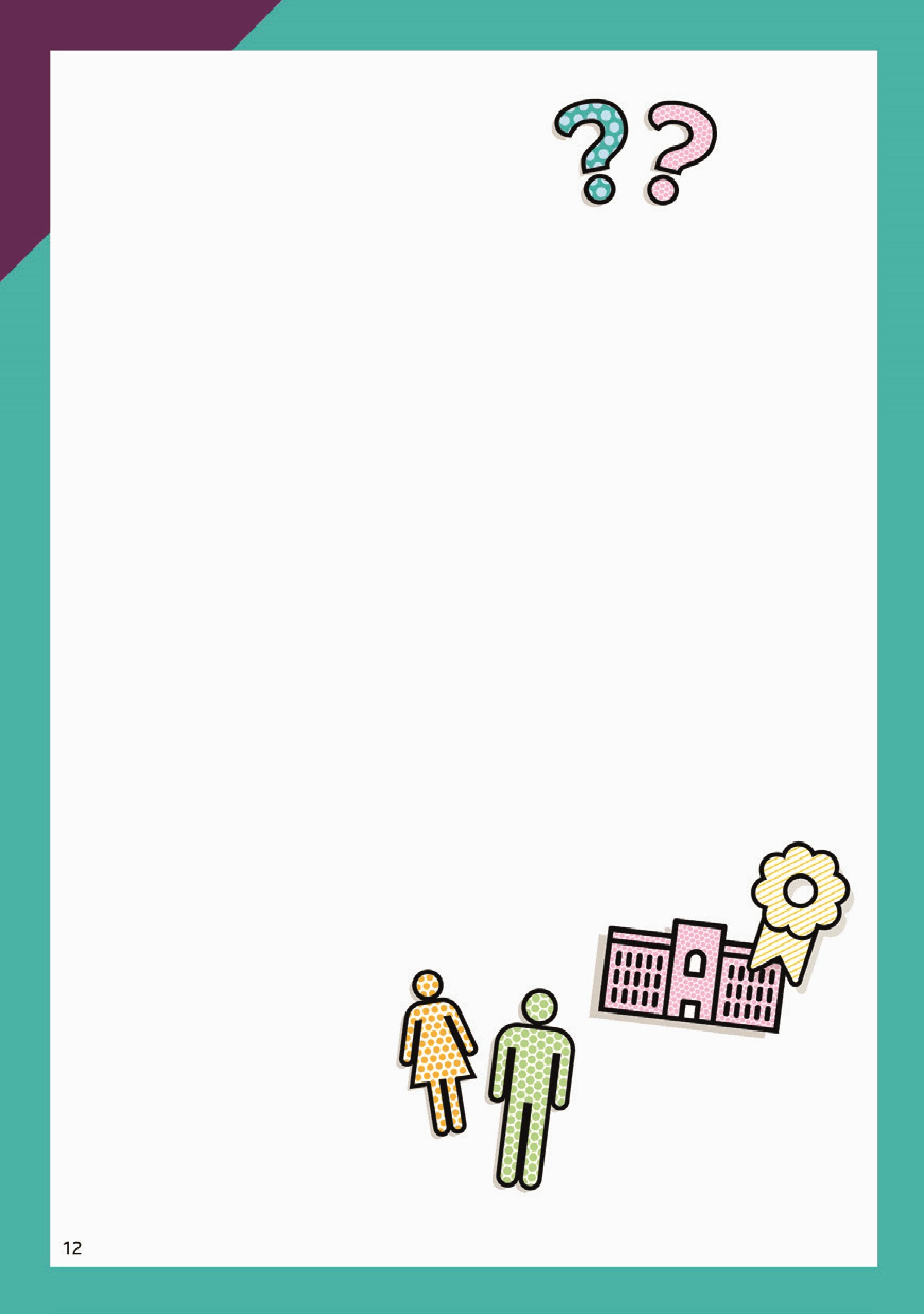 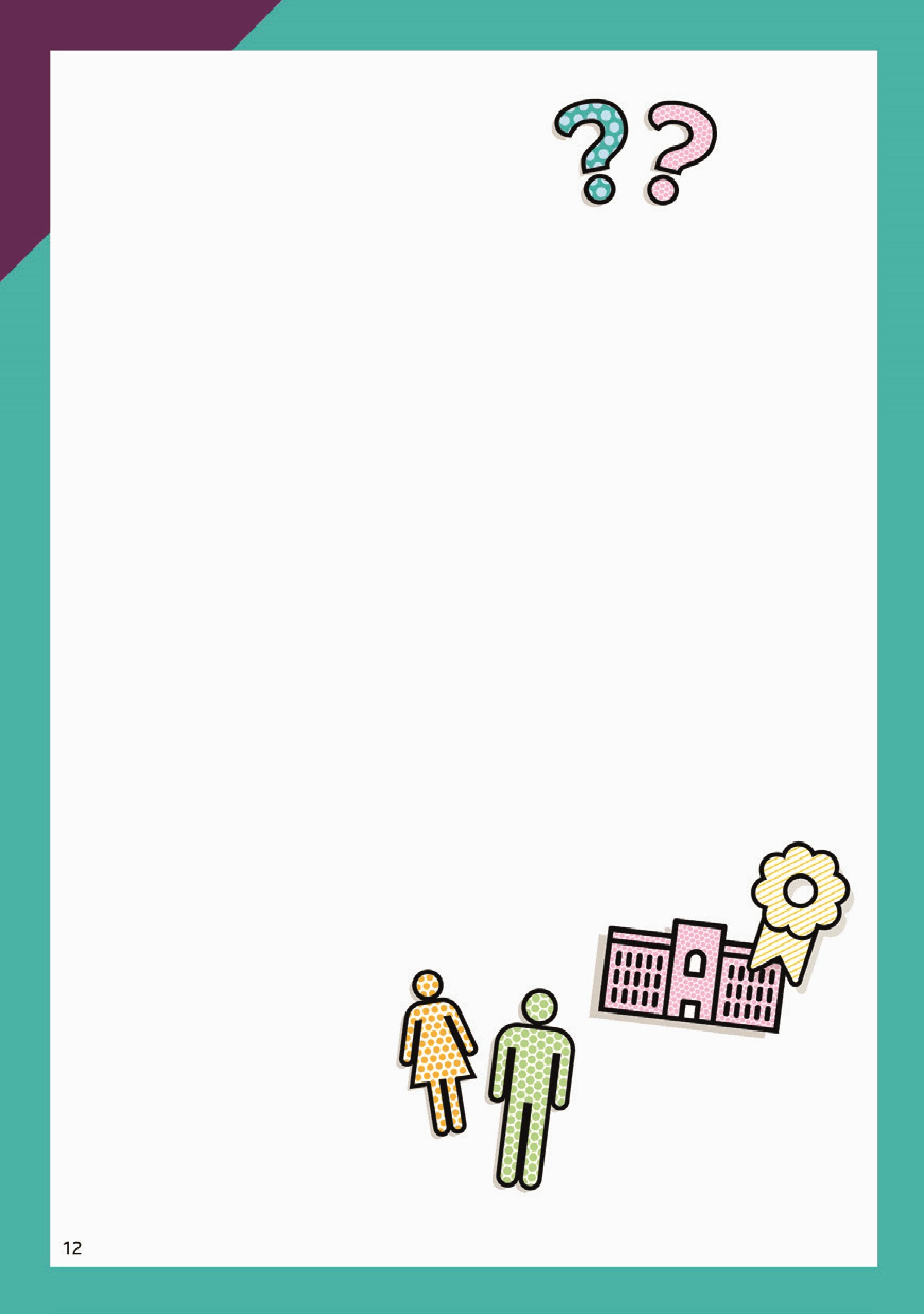 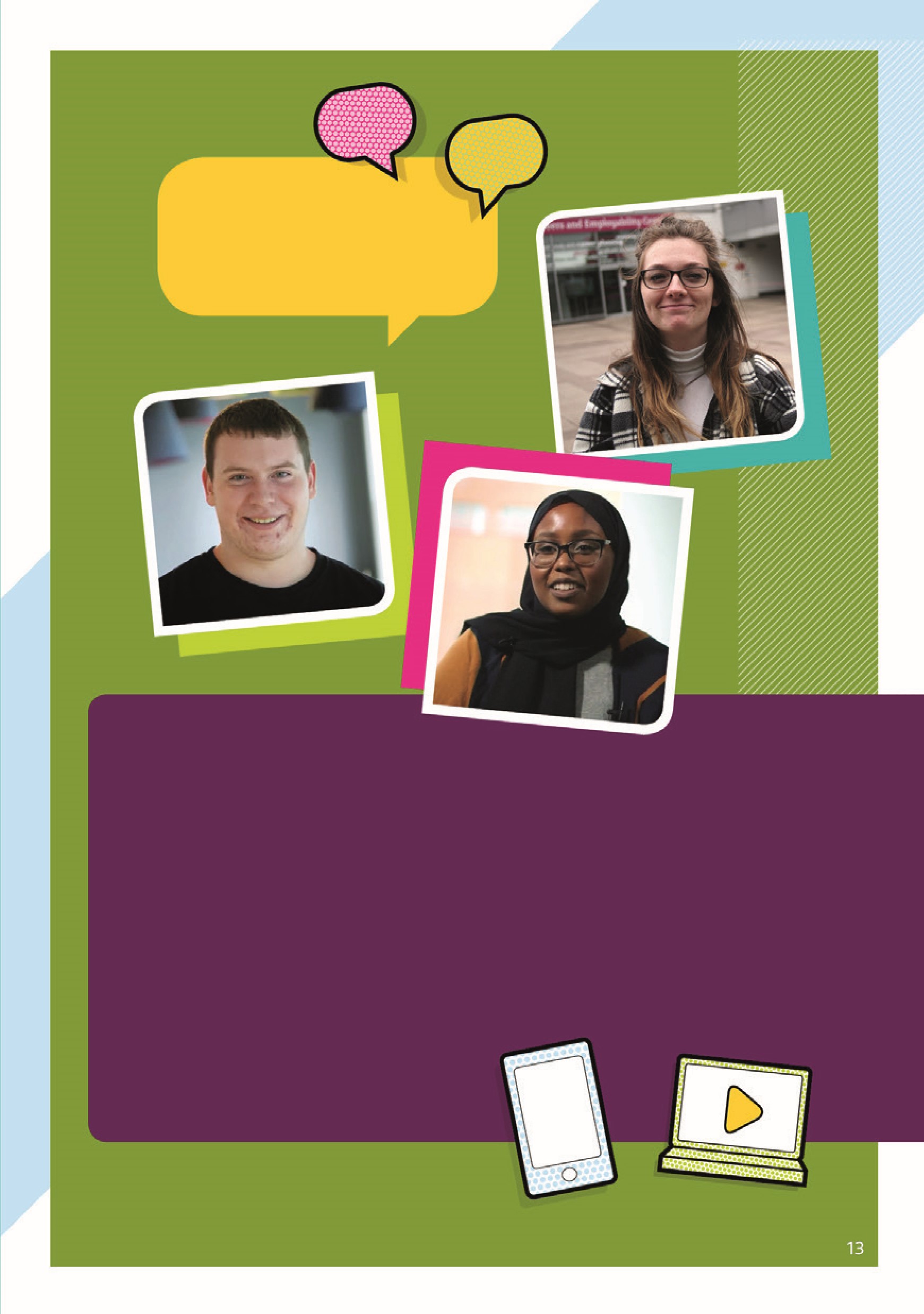 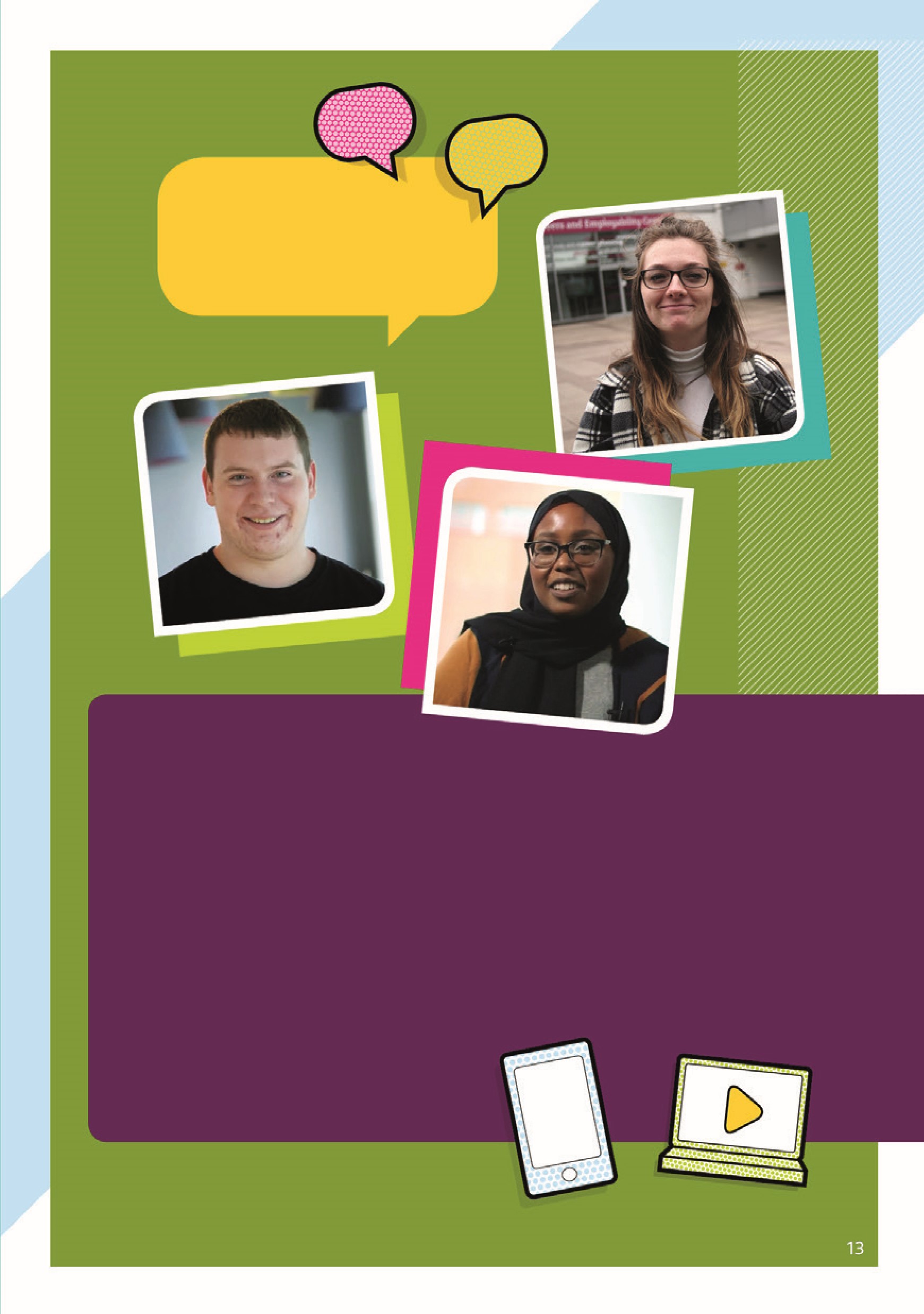 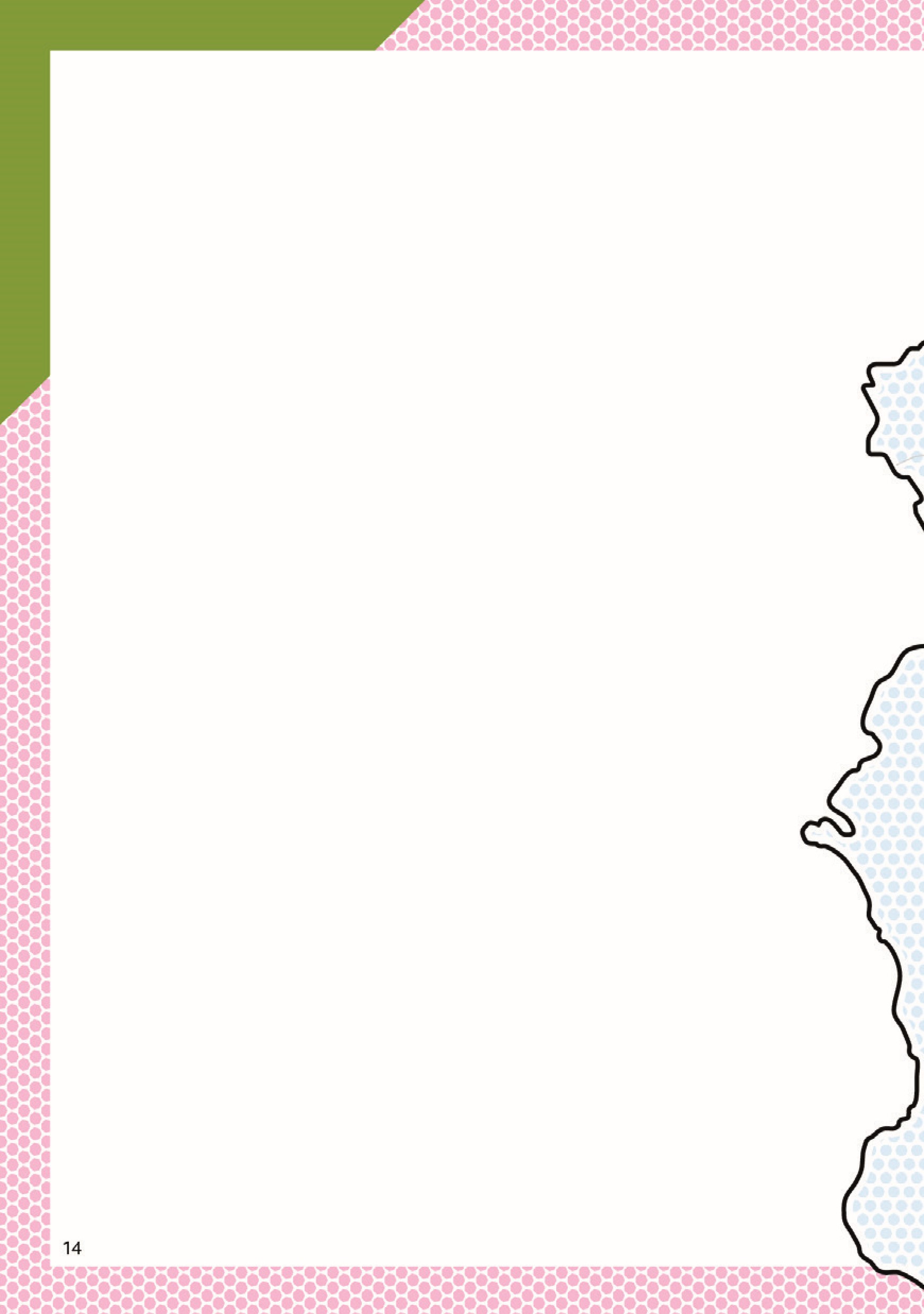 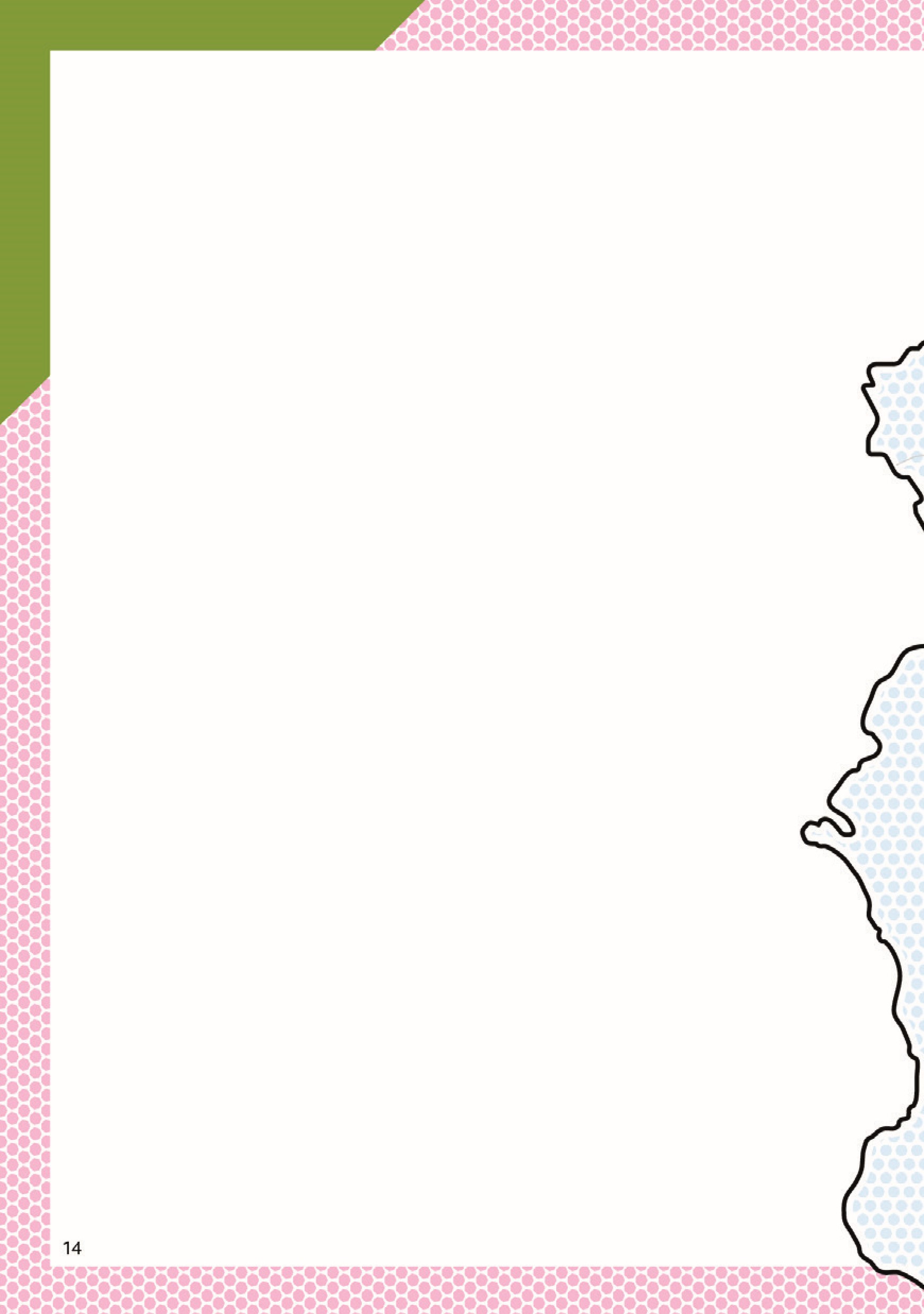 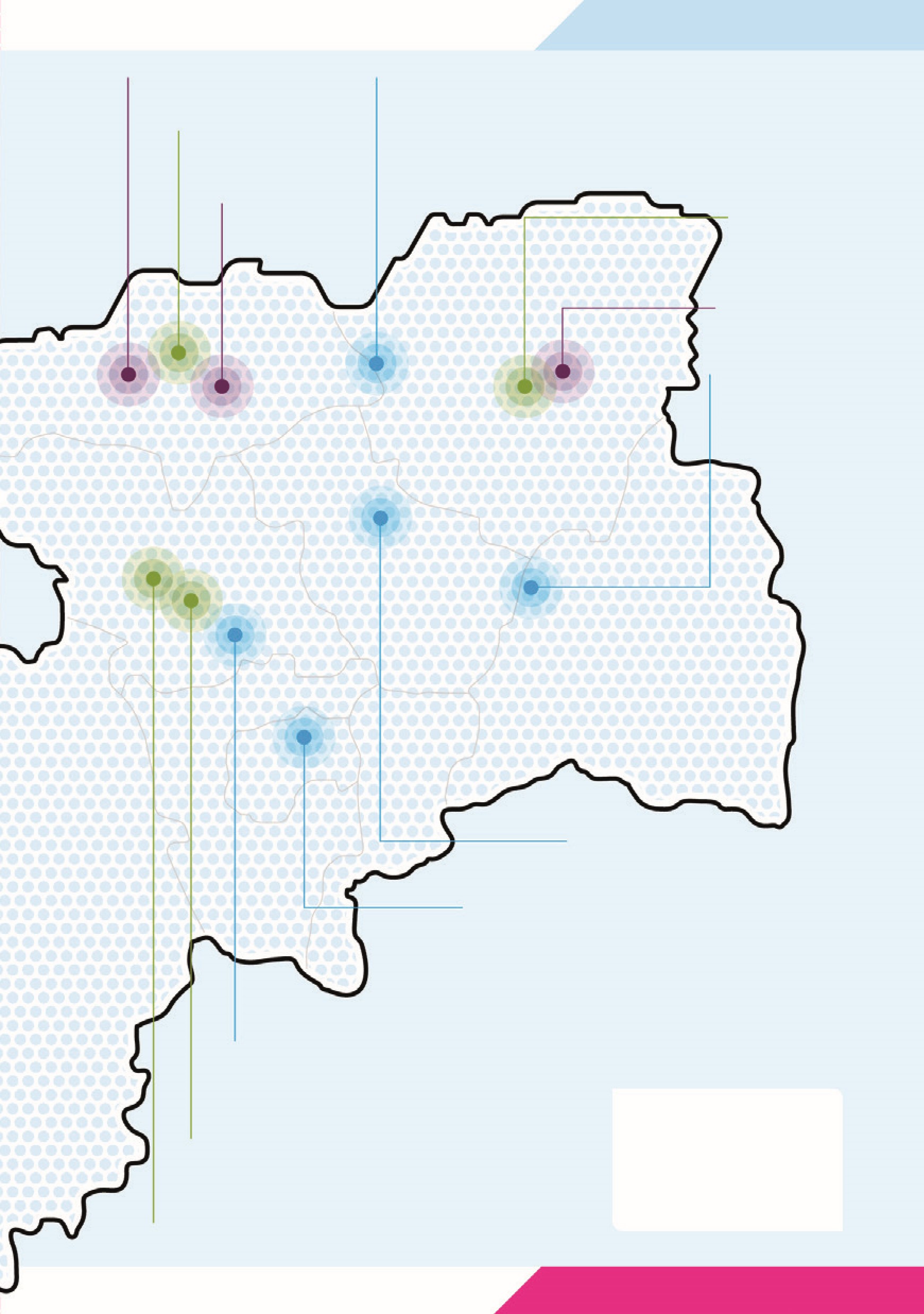 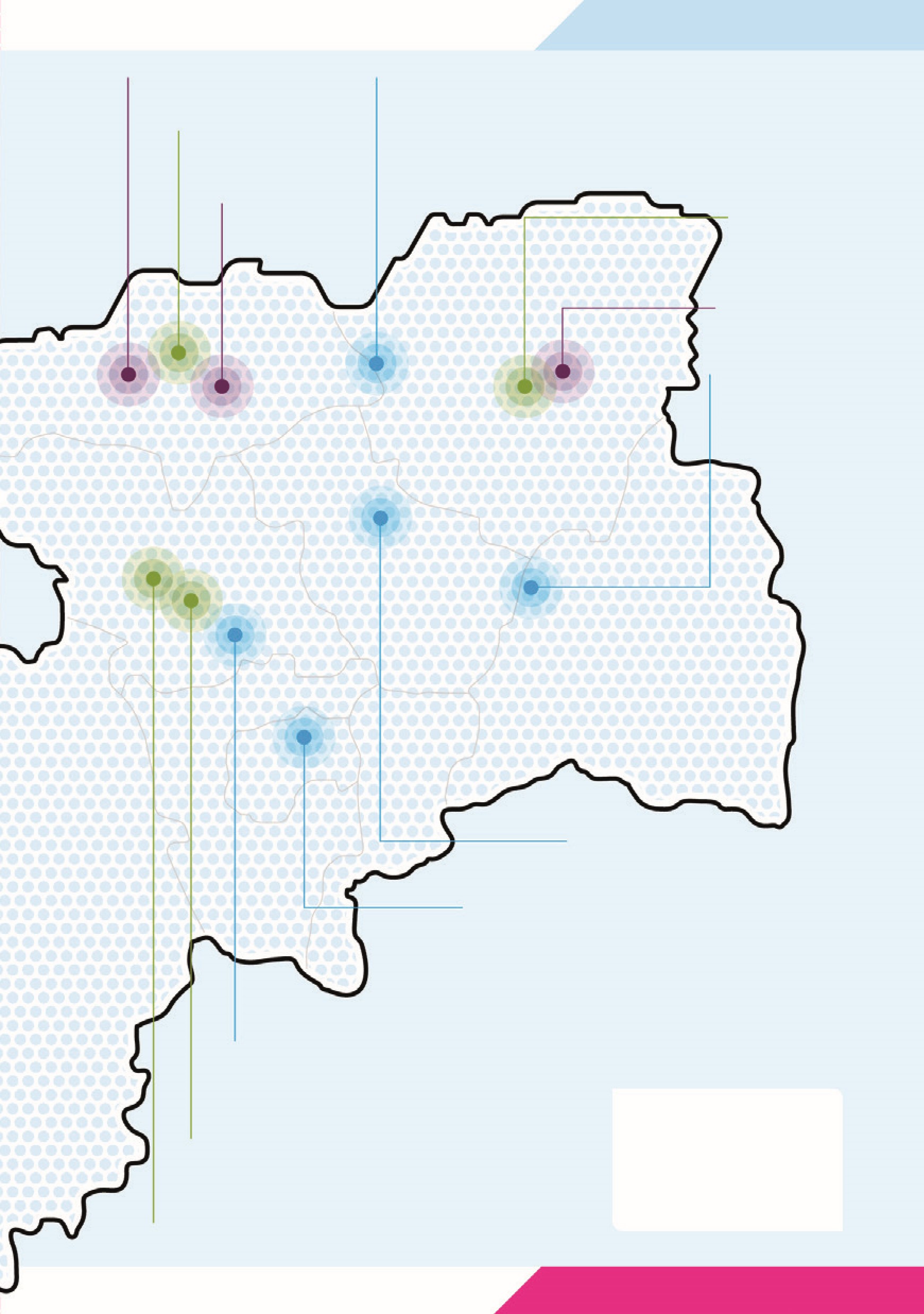 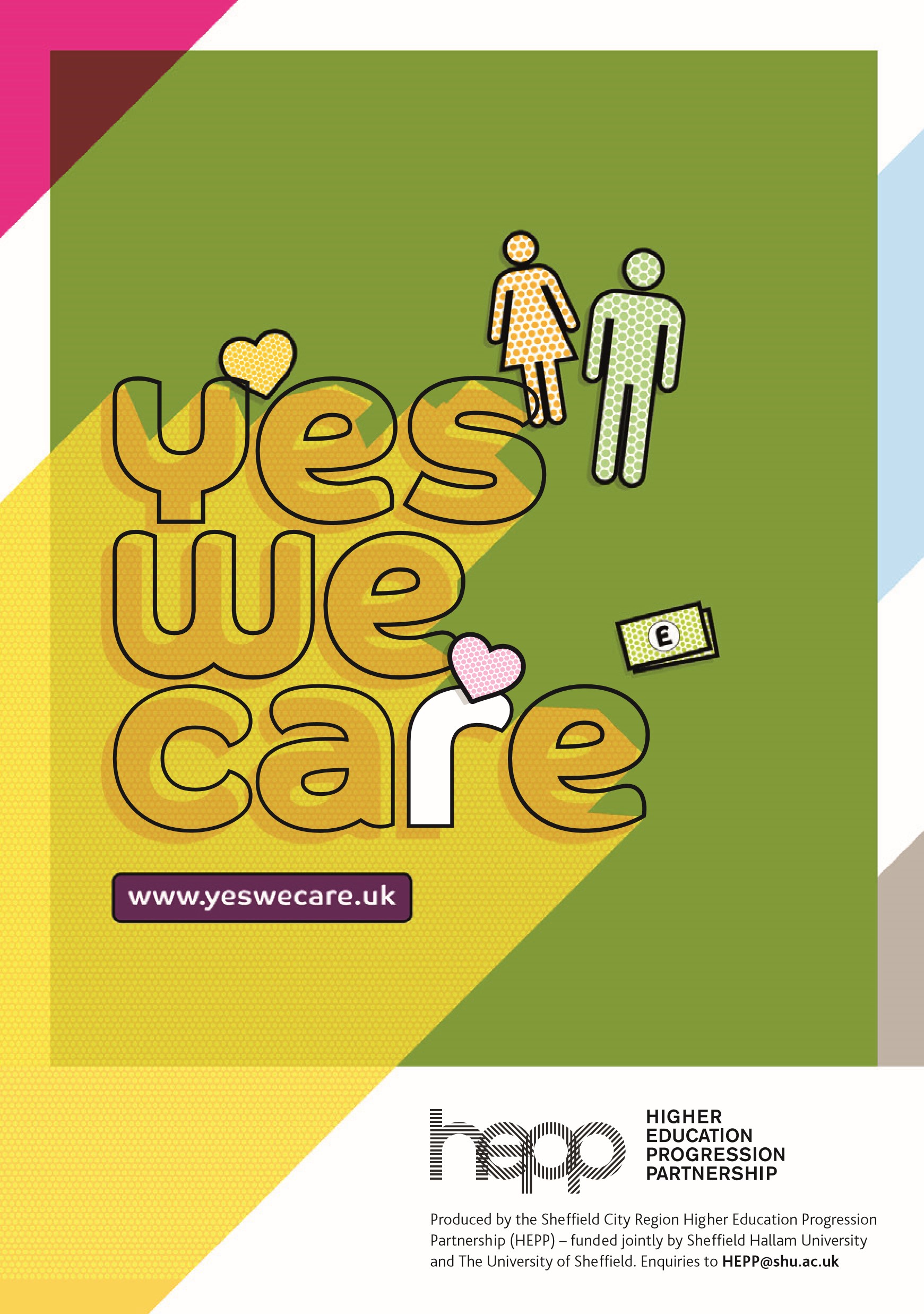 